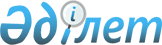 О бюджете поселка Сарыколь Сарыкольского района Костанайской области на 2023-2025 годыРешение маслихата Сарыкольского района Костанайской области от 30 декабря 2022 года № 245.
      В соответствии со статьей 75 Бюджетного кодекса Республики Казахстан, подпунктом 1) пункта 1 статьи 6 Закона Республики Казахстан "О местном государственном управлении и самоуправлении в Республике Казахстан" Сарыкольский районный маслихат РЕШИЛ:
      1. Утвердить бюджет поселка Сарыколь Сарыкольского района на 2023-2025 годы согласно приложениям 1, 2 и 3 соответственно, в том числе на 2023 год в следующих объемах:
      1) доходы – 567 667,0 тысяч тенге, в том числе по:
      налоговым поступлениям – 40 797,8 тысяч тенге;
      неналоговым поступлениям – 0,0 тысяч тенге;
      поступлениям от продажи основного капитала – 0,0 тысяч тенге;
      поступлениям трансфертов – 526 869,2 тысяч тенге;
      2) затраты – 576 534,9 тысячи тенге;
      3) чистое бюджетное кредитование – 0,0 тысяч тенге, в том числе:
      бюджетные кредиты – 0,0 тысяч тенге;
      погашение бюджетных кредитов – 0,0 тысяч тенге;
      4) сальдо по операциям с финансовыми активами – 0,0 тысяч тенге;
      5) дефицит (профицит) бюджета – - 8 867,9 тысяч тенге;
      6) финансирование дефицита (использование профицита) бюджета – 8 867,9 тысяч тенге;
      используемые остатки бюджетных средств – 8 867,9 тысяч тенге.
      Сноска. Пункт 1 – в редакции решения маслихата Сарыкольского района Костанайской области от 21.12.2023 № 113 (вводится в действие с 01.01.2023).


      2. Учесть, что в бюджете поселка Сарыколь на 2023 год предусмотрен объем субвенций, передаваемых из районного бюджета, в сумме 186 442,0 тысячи тенге.
      3. Учесть, что в бюджете поселка Сарыколь на 2023 год не предусмотрены объемы бюджетных изъятий в районный бюджет.
      4. Настоящее решение вводится в действие с 1 января 2023 года. Бюджет поселка Сарыколь Сарыкольского района на 2023 год
      Сноска. Приложение 1 – в редакции решения маслихата Сарыкольского района Костанайской области от 21.12.2023 № 113 (вводится в действие с 01.01.2023). Бюджет поселка Сарыколь Сарыкольского района на 2024 год Бюджет поселка Сарыколь Сарыкольского района на 2025 год
					© 2012. РГП на ПХВ «Институт законодательства и правовой информации Республики Казахстан» Министерства юстиции Республики Казахстан
				
      Секретарь Сарыкольского районного маслихата 

К. Базарбаева
Приложение 1к решению маслихатаот "30" декабря 2022 года№ 245
Категория
Категория
Категория
Категория
Категория
Категория
Категория
Категория
Категория
Сумма, тысяч тенге
Класс
Класс
Класс
Класс
Класс
Класс
Класс
Класс
Сумма, тысяч тенге
Подкласс
Подкласс
Подкласс
Подкласс
Подкласс
Подкласс
Подкласс
Сумма, тысяч тенге
Наименование
Наименование
Наименование
Наименование
Сумма, тысяч тенге
I
I
I
I
I
Доходы
Доходы
Доходы
Доходы
567 667,0
1
Налоговые поступления
Налоговые поступления
Налоговые поступления
Налоговые поступления
40 797,8
01
Подоходный налог
Подоходный налог
Подоходный налог
Подоходный налог
9 524,8
2
2
2
Индивидуальный подоходный налог
Индивидуальный подоходный налог
Индивидуальный подоходный налог
Индивидуальный подоходный налог
9 524,8
04
Налоги на собственность
Налоги на собственность
Налоги на собственность
Налоги на собственность
31 273,0
1
1
1
Hалоги на имущество
Hалоги на имущество
Hалоги на имущество
Hалоги на имущество
295,0
3
3
3
Земельный налог 
Земельный налог 
Земельный налог 
Земельный налог 
978,0
4
4
4
Налог на транспортные средства
Налог на транспортные средства
Налог на транспортные средства
Налог на транспортные средства
30 000,0
4
Поступления трансфертов
Поступления трансфертов
Поступления трансфертов
Поступления трансфертов
526 869,2
02
Трансферты из вышестоящих органов государственного управления
Трансферты из вышестоящих органов государственного управления
Трансферты из вышестоящих органов государственного управления
Трансферты из вышестоящих органов государственного управления
526 869,2
3
3
3
Трансферты из районного (города областного значения) бюджета
Трансферты из районного (города областного значения) бюджета
Трансферты из районного (города областного значения) бюджета
Трансферты из районного (города областного значения) бюджета
526 869,2
Функциональная группа
Функциональная группа
Функциональная группа
Функциональная группа
Функциональная группа
Функциональная группа
Функциональная группа
Функциональная группа
Функциональная группа
Сумма, тысяч тенге
Функциональная подгруппа
Функциональная подгруппа
Функциональная подгруппа
Функциональная подгруппа
Функциональная подгруппа
Функциональная подгруппа
Функциональная подгруппа
Функциональная подгруппа
Сумма, тысяч тенге
Администратор бюджетных программ
Администратор бюджетных программ
Администратор бюджетных программ
Администратор бюджетных программ
Администратор бюджетных программ
Администратор бюджетных программ
Администратор бюджетных программ
Сумма, тысяч тенге
Программа
Программа
Программа
Программа
Сумма, тысяч тенге
Наименование
Сумма, тысяч тенге
II
II
II
II
II
II
II
II
Затраты
576 534,9
01
Государственные услуги общего характера
61 862,7
1
Представительные, исполнительные и другие органы, выполняющие общие функции государственного управления
61 862,7
124
124
124
124
Аппарат акима города районного значения, села, поселка, сельского округа
61 862,7
001
001
Услуги по обеспечению деятельности акима города районного значения, села, поселка, сельского округа
61 862,7
07
Жилищно-коммунальное хозяйство
123 122,8
3
Благоустройство населенных пунктов
123 122,8
124
124
124
124
Аппарат акима города районного значения, села, поселка, сельского округа
123 122,8
008
008
Освещение улиц в населенных пунктах
62 126,6
009
009
Обеспечение санитарии населенных пунктов
3 801,8
010
010
Содержание мест захоронений и погребение безродных
642,0
011
011
Благоустройство и озеленение населенных пунктов
56 552,4
12
Транспорт и коммуникации
298 213,6
1
Автомобильный транспорт
298 213,6
124
124
124
124
Аппарат акима города районного значения, села, поселка, сельского округа
298 213,6
013
013
Обеспечение функционирования автомобильных дорог в городах районного значения, селах, поселках, сельских округах
30 019,0
045
045
Капитальный и средний ремонт автомобильных дорог в городах районного значения, селах, поселках, сельских округах
268 194,6
13
Прочие
82 233,5
9
Прочие
82 233,5
124
124
124
124
Аппарат акима города районного значения, села, поселка, сельского округа
82 233,5
057
057
Реализация мероприятий по социальной и инженерной инфраструктуре в сельских населенных пунктах в рамках проекта "Ауыл-Ел бесігі"
82 233,5
14
Обслуживание долга
11 102,2
1
Обслуживание долга
11 102,2
124
124
124
124
Аппарат акима города районного значения, села, поселка, сельского округа
11 102,2
042
042
Обслуживание долга аппарата акима города районного значения, села, поселка, сельского округа по выплате вознаграждений и иных платежей по займам из районного (города областного значения) бюджета
11 102,2
15
Трансферты
0,1
1
Трансферты
0,1
124
124
124
124
Аппарат акима города районного значения, села, поселка, сельского округа
0,1
048
048
Возврат неиспользованных (недоиспользованных) целевых трансфертов
0,1
Категория 
Категория 
Категория 
Категория 
Категория 
Категория 
Категория 
Категория 
Категория 
Сумма, тысяч тенге
Класс
Класс
Класс
Класс
Класс
Класс
Класс
Класс
Сумма, тысяч тенге
Подкласс
Подкласс
Подкласс
Подкласс
Подкласс
Подкласс
Сумма, тысяч тенге
Наименование
Наименование
Сумма, тысяч тенге
III
III
III
III
III
III
III
Чистое бюджетное кредитование
Чистое бюджетное кредитование
0,0
IV
IV
IV
IV
IV
IV
IV
Сальдо по операциям с финансовыми активами
Сальдо по операциям с финансовыми активами
0,0
V
V
V
V
V
V
V
Дефицит (профицит) бюджета
Дефицит (профицит) бюджета
-8 867,9
VI
VI
VI
VI
VI
VI
VI
Финансирование дефицита (использование профицита) бюджета
Финансирование дефицита (использование профицита) бюджета
8 867,9
8
Используемые остатки бюджетных средств
Используемые остатки бюджетных средств
8 867,9
01
01
01
Остатки бюджетных средств
Остатки бюджетных средств
8 867,9
1
1
1
Свободные остатки бюджетных средств
Свободные остатки бюджетных средств
8 867,9Приложение 2к решению маслихатаот "30" декабря 2022 года№ 245
Категория
Категория
Категория
Категория
Категория
Сумма, тысяч тенге
Класс
Класс
Класс
Класс
Сумма, тысяч тенге
Подкласс
Подкласс
Подкласс
Сумма, тысяч тенге
Наименование
Наименование
Сумма, тысяч тенге
I
I
I
Доходы
Доходы
228 818,0
1
Налоговые поступления
Налоговые поступления
31 273,0
04
Налоги на собственность
Налоги на собственность
31 273,0
1
Hалоги на имущество
Hалоги на имущество
295,0
3
Земельный налог 
Земельный налог 
978,0
4
Налог на транспортные средства
Налог на транспортные средства
30 000,0
4
Поступления трансфертов
Поступления трансфертов
197 545,0
02
Трансферты из вышестоящих органов государственного управления
Трансферты из вышестоящих органов государственного управления
197 545,0
3
Трансферты из районного (города областного значения) бюджета
Трансферты из районного (города областного значения) бюджета
197 545,0
Функциональная группа
Функциональная группа
Функциональная группа
Функциональная группа
Функциональная группа
Сумма, тысяч тенге
Функциональная подгруппа
Функциональная подгруппа
Функциональная подгруппа
Функциональная подгруппа
Сумма, тысяч тенге
Администратор бюджетных программ
Администратор бюджетных программ
Администратор бюджетных программ
Сумма, тысяч тенге
Программа
Программа
Сумма, тысяч тенге
Наименование
Сумма, тысяч тенге
II
II
II
II
Затраты
228 818,0
01
Государственные услуги общего характера
54 696,0
1
Представительные, исполнительные и другие органы, выполняющие общие функции государственного управления
54 696,0
124
Аппарат акима города районного значения, села, поселка, сельского округа
54 696,0
001
Услуги по обеспечению деятельности акима города районного значения, села, поселка, сельского округа
54 696,0
07
Жилищно-коммунальное хозяйство
97 319,0
3
Благоустройство населенных пунктов
97 319,0
124
Аппарат акима города районного значения, села, поселка, сельского округа
97 319,0
008
Освещение улиц в населенных пунктах
41 526,0
009
Обеспечение санитарии населенных пунктов
2 298,0
010
Содержание мест захоронений и погребение безродных
719,0
011
Благоустройство и озеленение населенных пунктов
52 776,0
12
Транспорт и коммуникации
65 700,0
1
Автомобильный транспорт
65 700,0
124
Аппарат акима города районного значения, села, поселка, сельского округа
65 700,0
013
Обеспечение функционирования автомобильных дорог в городах районного значения, селах, поселках, сельских округах
30 019,0
045
Капитальный и средний ремонт автомобильных дорог в городах районного значения, селах, поселках, сельских округах
35 681,0
14
Обслуживание долга
11 103,0
1
Обслуживание долга
11 103,0
124
Аппарат акима города районного значения, села, поселка, сельского округа
11 103,0
042
Обслуживание долга аппарата акима города районного значения, села, поселка, сельского округа по выплате вознаграждений и иных платежей по займам из районного (города областного значения) бюджета
11 103,0Приложение 3к решению маслихатаот "30" декабря 2022 года№ 245
Категория
Категория
Категория
Категория
Категория
Сумма, тысяч тенге
Класс
Класс
Класс
Класс
Сумма, тысяч тенге
Подкласс
Подкласс
Подкласс
Сумма, тысяч тенге
Наименование
Наименование
Сумма, тысяч тенге
I
I
I
Доходы
Доходы
228 818,0
1
Налоговые поступления
Налоговые поступления
31 273,0
04
Налоги на собственность
Налоги на собственность
31 273,0
1
Hалоги на имущество
Hалоги на имущество
295,0
3
Земельный налог 
Земельный налог 
978,0
4
Налог на транспортные средства
Налог на транспортные средства
30 000,0
4
Поступления трансфертов
Поступления трансфертов
197 545,0
02
Трансферты из вышестоящих органов государственного управления
Трансферты из вышестоящих органов государственного управления
197 545,0
3
Трансферты из районного (города областного значения) бюджета
Трансферты из районного (города областного значения) бюджета
197 545,0
Функциональная группа
Функциональная группа
Функциональная группа
Функциональная группа
Функциональная группа
Сумма, тысяч тенге
Функциональная подгруппа
Функциональная подгруппа
Функциональная подгруппа
Функциональная подгруппа
Сумма, тысяч тенге
Администратор бюджетных программ
Администратор бюджетных программ
Администратор бюджетных программ
Сумма, тысяч тенге
Программа
Программа
Сумма, тысяч тенге
Наименование
Сумма, тысяч тенге
II
II
II
II
Затраты
228 818,0
01
Государственные услуги общего характера
54 696,0
1
Представительные, исполнительные и другие органы, выполняющие общие функции государственного управления
54 696,0
124
Аппарат акима города районного значения, села, поселка, сельского округа
54 696,0
001
Услуги по обеспечению деятельности акима города районного значения, села, поселка, сельского округа
54 696,0
07
Жилищно-коммунальное хозяйство
97 319,0
3
Благоустройство населенных пунктов
97 319,0
124
Аппарат акима города районного значения, села, поселка, сельского округа
97 319,0
008
Освещение улиц в населенных пунктах
41 526,0
009
Обеспечение санитарии населенных пунктов
2 298,0
010
Содержание мест захоронений и погребение безродных
719,0
011
Благоустройство и озеленение населенных пунктов
52 776,0
12
Транспорт и коммуникации
65 700,0
1
Автомобильный транспорт
65 700,0
124
Аппарат акима города районного значения, села, поселка, сельского округа
65 700,0
013
Обеспечение функционирования автомобильных дорог в городах районного значения, селах, поселках, сельских округах
30 019,0
045
Капитальный и средний ремонт автомобильных дорог в городах районного значения, селах, поселках, сельских округах
35 681,0
14
Обслуживание долга
11 103,0
1
Обслуживание долга
11 103,0
124
Аппарат акима города районного значения, села, поселка, сельского округа
11 103,0
042
Обслуживание долга аппарата акима города районного значения, села, поселка, сельского округа по выплате вознаграждений и иных платежей по займам из районного (города областного значения) бюджета
11 103,0